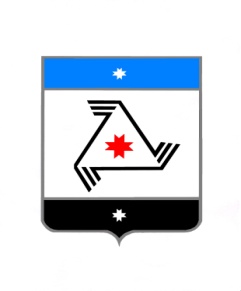 АДМИНИСТРАЦИЯ МУНИЦИПАЛЬНОГО ОБРАЗОВАНИЯ «БАЛЕЗИНСКИЙ РАЙОН»«БАЛЕЗИНО ЁРОС»  МУНИЦИПАЛ КЫЛДЫТЭТЛЭН АДМИНИСТРАЦИЕЗ         П О С Т А Н О В Л Е Н И Е«08»  ноября  2018 г.            	            	                                                   №  1353п. БалезиноВ соответствии со статьями 78.2, 79 и 79.1 Бюджетного кодекса Российской Федерации, в целях повышения эффективности расходования средств бюджета муниципального образования «Балезинский район», руководствуясь Уставом Балезинского района, Администрация Балезинского  района ПОСТАНОВЛЯЕТ: 1. Утвердить прилагаемые:Правила осуществления бюджетных инвестиций в форме капитальных вложений в объекты собственности муниципального образования «Балезинский район» (Приложение 1);Правила предоставления субсидий на осуществление капитальных вложений в объекты собственности муниципального образования «Балезинский район» (Приложение 2).2. Постановление Администрации муниципального образования «Балезинский район» от 19 июля 2012 г. № 924 «Об утверждении порядка предоставления бюджетных инвестиций муниципальным бюджетным учреждениям и муниципальным автономным учреждениям» считать утратившим силу.3. Контроль за исполнением настоящего постановления возложить                         на заместителя главы Администрации Балезинского района по финансовым вопросам – начальник Управления финансов.Глава муниципального образования                                          Ю.В. Новойдарский«Балезинский район»   		                        		                       Приложение № 1к постановлению АдминистрацииБалезинского районаот «08»  ноября  2018  г. № 1353ПРАВИЛАосуществления бюджетных инвестиций в форме капитальных вложений в объекты собственности муниципального образования                    «Балезинский район»1. Настоящие Правила устанавливают порядок осуществления бюджетных инвестиций из бюджета муниципального образования «Балезинский район» в форме капитальных вложений в объекты капитального строительства муниципального образования «Балезинский район» и (или) в приобретение объектов недвижимого имущества                              в собственность муниципального образования «Балезинский район» (далее соответственно - инвестиции, объекты капитального строительства, объекты недвижимого имущества, совместно именуемые - объекты), в том числе условия передачи подведомственным бюджетным, автономным учреждениям муниципального образования «Балезинский район» (далее - учреждения), подведомственным муниципальным унитарным предприятиям муниципального образования «Балезинский район» (далее - предприятия) полномочий муниципального заказчика по заключению и исполнению                 от имени муниципального образования «Балезинский район» муниципальных контрактов от лица муниципального заказчика, а также порядок заключения соглашений  о передаче указанных полномочий.2. Инвестиции осуществляются на основании решений Администрации Балезинского района о подготовке и реализации бюджетных инвестиций                     в форме капитальных вложений в объекты собственности муниципального образования «Балезинский район» (далее - решение Администрации Балезинского района об инвестициях).3. Объем предоставляемых инвестиций должен соответствовать объему бюджетных ассигнований, предусмотренному муниципальному заказчику решением о бюджете муниципального образования «Балезинский район».4. Созданные или приобретенные в результате осуществления инвестиций объекты закрепляются в установленном порядке на праве оперативного управления или хозяйственного ведения за учреждениями, предприятиями с последующим увеличением стоимости основных средств, находящихся на праве оперативного управления у учреждений                                    и предприятий, или уставного фонда предприятий, основанных на праве хозяйственного ведения, либо включаются в состав казны муниципального образования «Балезинский район».5. Инвестиции осуществляются в порядке, установленном бюджетным законодательством Российской Федерации, по каждому объекту отдельно                   на основании муниципальных контрактов, заключенных в целях строительства (реконструкции, в том числе с элементами реставрации, технического перевооружения, выполнения проектно-изыскательских работ) и (или) приобретения объектов:1) муниципальными заказчиками, являющимися получателями средств бюджета муниципального образования «Балезинский район»;2) учреждениями и предприятиями, которым муниципальные заказчики передали в соответствии с настоящими Правилами свои полномочия муниципального заказчика по заключению и исполнению от имени муниципального образования «Балезинский  район» от лица муниципального заказчика муниципальных контрактов.6. В целях осуществления инвестиций в соответствии с подпунктом 2 пункта 5 настоящих Правил муниципальными заказчиками заключаются                   с учреждениями, предприятиями соглашения о передаче полномочий муниципального заказчика по заключению и исполнению от имени муниципального образования «Балезинский район» муниципальных контрактов от лица муниципального заказчика (далее - соглашение                               о передаче полномочий).7. Соглашение о передаче полномочий может быть заключено                            в отношении одного или нескольких объектов и должно содержать в том числе:1) цель осуществления инвестиций и их объем с разбивкой по годам                   в отношении каждого объекта с указанием его наименования, мощности, сроков строительства (реконструкции, в том числе с элементами реставрации, технического перевооружения, выполнения проектно-изыскательских работ) или приобретения объекта, сметной стоимости объекта капитального строительства (при наличии утвержденной проектной документации) или предполагаемой (предельной) стоимости объекта капитального строительства (при применении типовой проектной документации, разработанной для аналогичного объекта капитального строительства) и (или) стоимости приобретения объекта недвижимого имущества, соответствующих решению Администрации Балезинского района об инвестициях;2) положения, устанавливающие права и обязанности учреждения, предприятия по заключению и исполнению от имени муниципального образования «Балезинский район» от лица муниципального заказчика муниципальных контрактов;3) ответственность учреждения, предприятия за неисполнение                        или ненадлежащее исполнение переданных ему полномочий;4) положения, устанавливающие право муниципального заказчика                     на проведение проверок соблюдения учреждением, предприятием условий, установленных заключенным соглашением о передаче полномочий;5) положения, устанавливающие обязанность учреждения, предприятия по ведению бюджетного учета, составлению и представлению бюджетной отчетности муниципальному заказчику как получателя средств бюджета муниципального образования «Балезинский район».8. Учреждение, предприятие:1) представляет муниципальному заказчику отчет о реализации инвестиций в порядке, установленном муниципальным заказчиком;2) несет ответственность за достоверность представляемого муниципальному заказчику отчета, а также за целевое использование инвестиций.9. Учреждение, предприятие осуществляет переданные в соответствии с настоящими Правилами полномочия муниципального заказчика                              по заключению и исполнению от имени муниципального образования «Балезинский район» от лица муниципального заказчика муниципальных контрактов в пределах средств, предусмотренных на его текущее содержание.Приложение № 2к постановлению АдминистрацииБалезинского районаот «08»  ноября  2018  г. №  1353ПРАВИЛАпредоставления субсидий на осуществление капитальных вложений в объекты собственности муниципального образования                    «Балезинский район»1. Настоящие Правила устанавливают порядок предоставления муниципальным бюджетным и автономным учреждениям муниципального образования «Балезинский район» (далее - учреждения), муниципальным унитарным предприятиям муниципального образования «Балезинский район» (далее - предприятия) из бюджета муниципального образования «Балезинский район» субсидий на осуществление учреждениями                               и предприятиями капитальных вложений (далее - субсидия, субсидии)                       в объекты капитального строительства собственности муниципального образования «Балезинский район» (далее - объект, объекты капитального строительства) или в приобретение объектов недвижимого имущества                        в собственность муниципального образования «Балезинский район»                     (далее - объект, объекты недвижимого имущества).2. Субсидия предоставляется органом местного самоуправления, осуществляющим функции и полномочия учредителя в отношении подведомственного учреждения или права собственника имущества муниципального образования «Балезинский район» в отношении подведомственного предприятия муниципального образования «Балезинский район» (далее - главный администратор, главные администраторы бюджетных средств), подведомственным учреждениям, предприятиям                        в размере, не превышающем размер средств, предусмотренный решением Администрации Балезинского района о предоставлении субсидий                             из бюджета муниципального образования «Балезинский район»                                на осуществление капитальных вложений в объекты капитального строительства собственности муниципального образования «Балезинский район» и (или) приобретение объектов недвижимого имущества                                     в собственность муниципального образования «Балезинский район»                     (далее - решение о предоставлении субсидии), в пределах бюджетных ассигнований, предусмотренных решением о бюджете муниципального образования «Балезинский район» и лимитов бюджетных обязательств, утвержденных в установленном порядке главному администратору бюджетных средств на цели предоставления субсидии.3. Созданные или приобретенные за счет субсидий объекты закрепляются в установленном порядке на праве оперативного управления или хозяйственного ведения за учреждениями, предприятиями                                   с последующим увеличением стоимости основных средств, находящихся                 на праве оперативного управления у учреждений и предприятий, или уставного фонда предприятий, основанных на праве хозяйственного ведения, либо включаются в состав казны муниципального образования «Балезинский район».4. Предоставление субсидии осуществляется в соответствии                              с соглашением, заключенным между главным администратором бюджетных средств и учреждением, предприятием (далее - соглашение о предоставлении субсидии), на срок, не превышающий срок действия утвержденных главному администратору бюджетных средств лимитов бюджетных обязательств                    на цели предоставления субсидии.Главный администратор бюджетных средств вправе заключать соглашение               о предоставлении субсидии на срок, превышающий срок действия утвержденных ему лимитов бюджетных обязательств на цели предоставления субсидии, в соответствии с решением Администрации Балезинского района.5. Соглашение о предоставлении субсидии заключается в отношении одного или нескольких объектов и должно содержать в том числе:1) цель предоставления субсидии и ее объем с разбивкой по годам                  в отношении каждого объекта, на строительство (реконструкцию,                                в том числе с элементами реставрации, техническое перевооружение, проектно-изыскательские работы) и (или) приобретение которого предоставляется субсидия, с указанием его наименования, мощности, сроков строительства (реконструкции, в том числе с элементами реставрации, технического перевооружения, выполнения проектно-изыскательских работ) или приобретения объекта недвижимого имущества, стоимости объекта, соответствующих решению о предоставлении субсидии, а также общего объема капитальных вложений в объект за счет всех источников финансового обеспечения, в том числе объема предоставляемой субсидии, соответствующих решению о предоставлении субсидии. Объем предоставляемой субсидии должен соответствовать объему бюджетных ассигнований на предоставление субсидии, предусмотренному главному администратору бюджетных средств решением  о бюджете муниципального образования «Балезинский район»;2) положения, устанавливающие права и обязанности сторон соглашения о предоставлении субсидии и порядок их взаимодействия                      при реализации указанного соглашения;3) условие о соблюдении учреждением, предприятием                                      при использовании субсидии положений, установленных законодательством Российской Федерации о контрактной системе в сфере закупок товаров, работ, услуг для обеспечения государственных и муниципальных нужд;4) сроки (порядок определения сроков) перечисления субсидии, а также положения, устанавливающие обязанность перечисления субсидии                         на лицевой счет;5) обязательство предприятия осуществлять без использования субсидии разработку проектной документации на объекты капитального строительства (или приобретение прав на использование типовой проектной документации) и проведение инженерных изысканий, выполняемых                       для подготовки такой проектной документации, проведение технологического и ценового аудита инвестиционных проектов по строительству (реконструкции, в том числе с элементами реставрации, техническому перевооружению) объектов капитального строительства, проведение государственной экспертизы проектной документации                             и результатов инженерных изысканий и проведение проверки достоверности определения сметной стоимости объектов капитального строительства, если предоставление субсидии на эти цели не предусмотрено решением                              о предоставлении субсидии;6) обязательство учреждения осуществлять расходы, связанные                       с проведением мероприятий, указанных в подпункте 5 настоящего пункта, без использования субсидии, если предоставление субсидии на эти цели                  не предусмотрено решением о предоставлении субсидии;7) обязательство предприятия по осуществлению эксплуатационных расходов, необходимых для содержания объекта после ввода                                   его в эксплуатацию или приобретения, без использования на эти цели средств бюджета муниципального образования «Балезинский район»;8) обязательство учреждения по осуществлению эксплуатационных расходов, необходимых для содержания объекта после ввода его                                в эксплуатацию или приобретения, за счет средств, предоставляемых                       из бюджета муниципального образования «Балезинский район», в объеме,                                   не превышающем размер соответствующих нормативных затрат, применяемых при расчете субсидии на финансовое обеспечение выполнения муниципального задания на оказание муниципальных услуг (выполнение работ);9) положения, устанавливающие право главного администратора бюджетных средств на проведение проверок соблюдения учреждением, предприятием условий, установленных соглашением о предоставлении субсидии;10) порядок возврата учреждением, предприятием средств в объеме остатка неиспользованной на начало очередного финансового года ранее перечисленной этому учреждению, предприятию субсидии в случае отсутствия принятого решения главного администратора бюджетных средств о наличии потребности направления этих средств на цели предоставления субсидии;11) порядок возврата сумм, использованных учреждением, предприятием, в случае установления по результатам проверок фактов нарушения этим учреждением, предприятием целей и условий, определенных соглашением о предоставлении субсидии;12) положения, предусматривающие приостановление предоставления субсидии либо сокращение объема предоставляемой субсидии в связи                        с нарушением учреждением, предприятием условия о софинансировании капитальных вложений в объект за счет иных источников финансирования,                в случае, если соглашением о предоставлении субсидии предусмотрено такое условие;13) порядок и сроки представления отчетности об использовании субсидии учреждением, предприятием;14) случаи и порядок внесения изменений в соглашение                                    о предоставлении субсидии, в том числе в случае уменьшения в соответствии с Бюджетным кодексом Российской Федерации главному администратору бюджетных средств ранее доведенных в установленном порядке лимитов бюджетных обязательств на предоставление субсидии, а также случаи                        и порядок досрочного прекращения соглашения о предоставлении субсидии.6. Остатки субсидий, неиспользованные учреждениями, предприятиями по состоянию на 1 января текущего финансового года, подлежат перечислению в бюджет муниципального образования «Балезинский  район». Указанные остатки субсидий могут быть возвращены учреждениям, предприятиям при наличии потребности в направлении их на цели предоставления субсидии в текущем финансовом году в соответствии                         с решением главного администратора бюджетных средств.Об утверждении Правил  осуществлениябюджетных инвестиций в форме капитальных вложений в объекты собственности муниципального образования «Балезинский район», Правил предоставления субсидий                     на осуществление капитальных вложений                         в объекты собственности муниципального образования «Балезинский район»